上海建桥学院课程教学进度计划表一、基本信息二、课程教学进度三、评价方式以及在总评成绩中的比例任课教师：武内里絵       系主任审核：       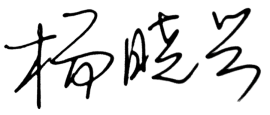 审核日期：2022.9.1课程代码2020069课程名称日本概况课程学分2总学时32授课教师武内里絵教师邮箱21091@gench.edu.cn上课班级网络工程B20-2，网络工程B20-1上课教室网课答疑时间时间 : 随时               地点:钉钉时间 : 随时               地点:钉钉时间 : 随时               地点:钉钉主要教材《新编日本概况》刘丽艺编著，外语教学与研究出版社《新编日本概况》刘丽艺编著，外语教学与研究出版社《新编日本概况》刘丽艺编著，外语教学与研究出版社参考资料周次教学内容教学方式作业1第十四章日本人课堂讲解与提问相结合復習、次回の予習2第九章日本の風俗①课堂讲解与提问相结合復習、次回の予習3第九章日本の風俗②课堂讲解与提问相结合復習、次回の予習4第1～3週復習復習復習、次回の予習5第三章　日本の地理①课堂讲解与提问相结合復習、次回の予習6第三章　日本の地理②课堂讲解与提问相结合復習、次回の予習7第五章　日本の伝統芸術と工芸①课堂讲解与提问相结合復習、次回の予習8第5～7週復習復習復習、次回の予習9第五章　日本の伝統芸術と工芸②第八章　日本の伝統芸能课堂讲解与提问相结合復習、次回の予習10第二章　日本の歴史、第四章 日本の文学课堂讲解与提问相结合復習、次回の予習11第十一章日本の企業経営课堂讲解与提问相结合復習、次回の予習12第9～11週復習復習復習、次回の予習13第一章日本の政体课堂讲解与提问相结合復習、次回の予習14第十三章日本の社会课堂讲解与提问相结合復習、次回の予習15総復習①课堂讲解与提问相结合復習、次回の予習16総復習②课堂讲解与提问相结合復習总评构成（1+X）评价方式占比1期末闭卷考试60%X1平时成绩（单元测试成绩+课堂表现等）15%X2平时成绩（单元测试成绩+课堂表现等）10%X3平时成绩（单元测试成绩+课堂表现等）15%